Details of Vacancy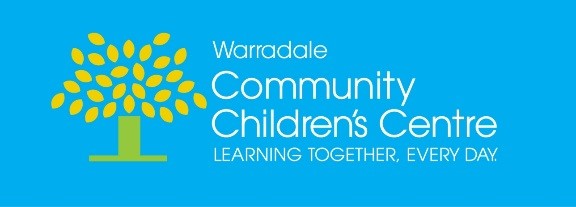 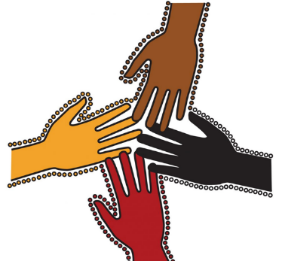 Personal Details Qualifications General Information Professional Reference DetailsDeclarationJob Title: Casual Position Closing date for application: N/APlease indicate your Legal work status:       Australian Citizen           New Zealand Citizen 	Australian/New Zealand Resident       Current Working Visa              Other VisaPermit Expiry (if applicable):Title:                       First Name:                                             Last Name:Email Address:Home Address: 	Suburb/Town:State:                  Postcode:                                 County:Home Number:                             Mobile Number:                                  Work Number:Do you hold current DCSI Child related history screening: 	Yes	No Please indicate your most recent or highest (relevant) qualification:     Do you hold current:          First Aid                CPR                    Child safe environment (CARL)        Asthma training             Anaphylaxis training              Food safe training Please list any other relevant qualifications for this application:Where did you hear about this position?Are you currently employed in the early childhood and education profession?Current Employer:Most recent employer:Referee Name:Contact Number:Business Name:Has the person agreed to be referee?         Yes          NoReferee Name:Contact Number:Business Name:Has the person agreed to be referee?        Yes           NoI declare that all information provided is true and correctName:                                                                     Signature:                                                     Date: